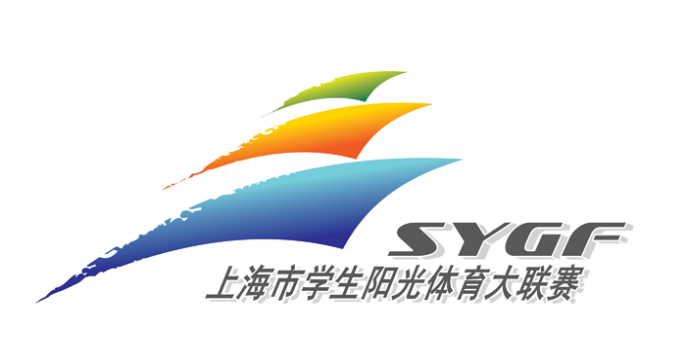 冬季长跑秩序册2019年11月23日目    录一、2019年上海市学生阳光体育大联赛竞赛规程总则…………1二、2019年上海市学生阳光体育大联赛冬季长跑竞赛规程……7竞赛委员会、裁判员名单‥…………………………………10四、比赛日程安排‥………………………………………………12五、各代表队领队、教练员及运动员名单………………………13六、各区参赛队人数统计表‥……………………‥……………192019年上海市学生阳光体育大联赛竞赛规程总则一、主办单位    上海市教育委员会、上海市体育局、共青团上海市委员会二、承办单位    上海市学生活动管理中心、上海市青少年训练管理中心、有关高校、区教育局及中等专业学校三、协办单位    上海市大学生体育协会、上海市中学生体育协会、上海市中等专业学校体育协会四、参赛单位    各普通高等学校（含高等职业学校）的院系代表队，各高中（含区属职业学校）、初中、小学以及中等专业学校代表队。五、举办时间    2019年3月—12月六、组别设置（一）高等学校（2个）    1.本科院校组    2.高职高专组（二）中小学校（5个）    1.高中组    2.初中甲组（八、九年级）    3.初中乙组（六、七年级）    4.小学甲组（四、五年级）    5.小学乙组（一、二、三年级）（三）中等专业学校（1个）    1.中等专业学校组七、项目设置（一）高等学校（11项）    团体游泳、三对三篮球、啦啦操、团体健身操、武术拳操、跳踢、体育舞蹈、旱地冰球、团体棋牌（围棋、中国象棋、国际象棋、国际跳棋、桥牌）、定向越野、长跑(Unirun)。（二）中小学校    1.高中组（16项）    三对三篮球、啦啦操、团体游泳接力、团体乒乓球、团体羽毛球、团体武术操、团体网球、广播体操、健身健美操、跳踢拍、团体桥牌、冬季长跑、空手道、定向越野（趣味）、攀岩、长跑（Hirun）。    2.初中甲组（16项）    三对三篮球、团体游泳接力、团体乒乓球、啦啦操、健身健美操、团体羽毛球、团体网球、定向越野(趣味)、冬季长跑、跳踢拍、广播体操、团体武术操、空手道、团体桥牌、棒球、攀岩。    3.初中乙组（16项）    三对三篮球、团体游泳接力、团体乒乓球、啦啦操、健身健美操、团体羽毛球、团体网球、定向越野(趣味)、冬季长跑、跳踢拍、广播体操、团体武术操、空手道、团体桥牌、棒球、攀岩。    4.小学甲组（14项）    团体游泳接力、啦啦操、阳光伙伴集体跑、广播体操、团体武术操、健身健美操、定向越野(趣味)、跳踢拍、团体桥牌、空手道、棒球、少儿韵律操、团体趣味运动会、攀岩。    5.小学乙组（7项）    广播体操、啦啦操、跳踢拍、空手道、少儿韵律操、团体趣味运动会、攀岩。（三）中等专业学校（11项）    田径、足球、篮球、羽毛球、乒乓球、身体素质达标测试、武术、健身健美操、跳踢、棋类（围棋、象棋）、板球。（四）其他    1.“千校万班”三大球小达人赛。    2.第六届上海市学生龙文化全能赛。八、参赛资格    学生阳光体育大联赛系面向普通在校在读学生的群众性体育健身活动，参赛者应遵守法规纪律，经医务部门检查身体健康并适宜参加比赛，同时符合以下条件：（一）高等学校学生    1.必须是已在教育部“全国高校新生录取及在校学生学籍管理系统（数据信息库）”注册的在沪在读全日制大学生（含港、澳、台及上海纽约大学学生）。    2.属各成人高等教育系列的学生、在校就读的经国家体育总局注册的现退役专业运动员、高校高水平运动队队员（以教育部、上海教育考试院阳光平台上公示的名单为准）以及上海体育学院、华东师范大学、上海师范大学、上海体育职业学院等院校体育运动专业的学生均不得参加本届大联赛。    3.凡上一年参加过市级单项锦标赛（阳光组除外），并获得前8名的运动员不得参加本届大联赛该项目的比赛。（二）中小学校学生    1.必须是已在“上海市中小学生学籍管理系统（数据信息库）”注册，即持有“上海市电子学生证”（学籍管理卡）的在校在籍中小学生。    2.本市外籍人员子女学校在读学生、上海台商子女学校在读学生。    3.介于各区小升初、初升高学籍信息更新进度不同，故初中预备班和高一的新生，可持原有的小学五年级或初三的“学籍管理卡”参加预备班和高一相应组别的比赛。    4.在省（市）及以上体育部门已办理运动员注册手续(含临时注册)的学生不得参加本届大联赛。     5.每名学生运动员只能代表学籍所在的学校参赛。    6.运动员不得跨组别参赛。    7.凡上一年参加过市级单项锦标赛，并获得前8名的运动员不得参加本届大联赛该项目的比赛。（三）中等专业学校学生    必须具有正式学籍与电子注册号的在校在籍学生。九、参赛办法    分为校内基础赛、各区选拔赛和市级总决赛三个阶段进行。    1.高等学校可结合校运会、单项运动会组织校内选拔赛，优胜者代表学校参加市级总决赛。中小学校可结合校运会、区运动会，在学校和区范围内进行选拔赛，每区选送三支优胜运动队代表区参加市级总决赛（鉴于浦东新区的特殊情况，允许其在各参赛项目中派五支运动队参赛）。中等专业学校各项目比赛办法，由中等专业学校组竞赛工作领导小组和市中等专业学校体协商定。    2.部分项目承办单位可根据该项目开展的实际情况，对组别设置进行适当调整。    3.三对三篮球赛设高中组和初中组两个组别，以校际第一名参加区级选拔赛,各区选拔赛的前二名参加市级总决赛。    4.市级比赛各组别的大项报名数不足10支队伍时，则不组织该项目市级比赛。    5.各单位必须为本单位所有参加大联赛的成员办理“上海市学校体育运动伤害专项保障基金”，否则不予参赛。十、竞赛规则    详见各单项竞赛规程。十一、录取名次    1.市级总决赛在各项目排定名次的基础上，各组别集体项目按队数，评出一、二、三等奖（包括参加分区赛的运动队，原则上各取三分之一）。    2.市级总决赛各组别设立的个人项目，原则上录取前八名，不足8人减1录取。十二、奖励办法    1.由市大联赛组委会向获得本届大联赛市级总决赛各组别集体项目等第奖的参赛队颁发奖状并向参赛个人颁发纪念证书。    2.由市大联赛组委会向获得本届大联赛市级总决赛个人项目规定名次者，颁发相应的成绩证书。十三、报名办法（一）报名方式    1.各参赛单位登陆“上海学生体育网”（www.shsports.org.cn)进行赛事报名。同时，按表格规定准确填写并加盖单位公章和医务部门体检健康证明章后制成书面材料一式二份，一份自留，另一份邮寄至各项目承办单位并将电子文档发送至各承办单位。表格将发布在上海学生体育网（www.shsports.org.cn)和上海学生活动网（www.secsa.cn）上。（二）报名时间    1.各区和各高校报名信息及各项目单项规程参见上海学生体育网（www.shsports.org.cn)和上海学生活动网（www.secsa.cn）。    2.各区和各高校在各单项比赛开始前30天内向组委会和单项竞委会上报各参赛项目报名表、参赛人员人身意外伤害保险证明。    3.参赛队如因特殊原因需临时更换队员时，须在赛前出具书面证明，并加盖学校公章。 (三) 报名项目数    1.高等学校:长跑（Unirun）、跳踢、武术拳操为必报项目。1万人以上规模的高校至少报7个项目；5千人至1万人规模的高校至少报5个项目；5千人以下规模的高校至少报3个项目。    2.中学：三对三篮球、团体游泳接力、团体乒乓球、冬季长跑、广播体操、团体武术操、跳踢拍、长跑（Hirun）为必报项目。    3.小学：团体游泳接力、阳光伙伴集体跑、广播体操、团体武术操、跳踢拍为必报项目。    4.中等专业学校：各校参加项目数由中等专业学校组竞赛工作领导小组及市中等专业学校体协规定。十四、仲裁委员会和裁判    各项目仲裁、正副裁判长由各单项竞赛委员会推荐，报组委会竞赛部（联系地址：中山西路1245弄1号2号楼514室；联系电话：64331815）审定。其他裁判员由各单项竞赛委员会负责选派。十五、纪律和申诉（一）违纪责任凡违反运动员资格规定，弄虚作假、冒名顶替以及无故弃赛、停赛、罢赛等违反比赛纪律、体育道德和市大联赛各项规定的运动队、运动员、裁判员及工作人员，组委会将依据《全国学生体育竞赛纪律规定》，视情节轻重分别予以警告、停赛、通报或取消资格等相应处罚，对情节严重者，依照相关纪律规定追究责任。（二）申诉凡对比赛中发生争议提起申诉的参赛单位，须在该项目赛后24小时内向项目竞委会和组委会提交经该参赛单位代表团负责人签名并加盖公章的书面报告和相关证明材料，过时不再受理。十六、其它事项    1.市大联赛组委会委托有关高校、区、中等专业学校承办市大联赛各项目的任务，市大学生、中学生、中专体育协会以及市级专项体育协会予以指导和协助。    2.各单位应与市大联赛组委会加强联系与沟通，及时上报工作计划、单项竞赛规程、秩序册、成绩册、图像资料和工作总结等资料。联系地址：中山西路1245弄1号2号楼；邮编：200051；联系人：潘幼群（高等学校）、高山青（中小学校）、黄孙巍（中等专业学校），联系电话：64331815、62090462、34010027；传真：62090462）；赵文潇（上海市学生体育协会联合秘书处），联系电话：62036530。    3.各项目竞委会应根据市大联赛组委会的要求，认真做好竞赛项目的承办工作，保证场地器材、安全保障措施落实到位，并与有关部门和单位紧密合作，共同做好赛事的组织和保障工作。    4.市级层面学生阳光体育大联赛的组织经费由主办单位负责。各高校、区、中等专业学校的赛事组织经费等均自行解决。未尽事宜，由市大联赛组委会另行通知。2019年上海市学生阳光体育大联赛冬季长跑竞赛规程（高中、初中组）一、主办单位：上海市教育委员会、上海市体育局、共青团上海市委二、承办单位：上海市学生活动管理中心、上海市青少年训练管理中心、嘉定区教育局、嘉定区体育局三、协办单位：上海市中学生体育协会、上海市嘉定区第一中学四、参赛单位：各区县学校代表队五、竞赛日期和地点： 时间：11月23日地点：上海市嘉定区第一中学(嘉行大道701号）六、竞赛组别：高中组、初中组（甲组：八 、九年级；乙组：六、七年级）七、竞赛项目：高中组：2400米           初中组（甲组）：2000米初中组（乙组）：1600米   八、参赛办法：（一）每队可报领队1名，教练2名，男、女运动员各12名（其中男女各2名队员为替补）各校代表队必须以一所学校为单位组队参赛。（二）各参赛队的队员必须着统一服装参赛。（三）参赛运动员必须是已在“上海市中小学生学籍管理系统（数据信息库）”注册，即持有“上海市电子学生证”（学籍管理卡）的在校在籍中小学生。本市外籍人员子女学校在读学生、上海台商子女学校在读学生。初中预备班和高一的新生，可持有原来的小学五年级或初三的“学籍管理卡”参赛。（四）凡在上海市体育局已注册过的运动员均不得参赛。（五）每名运动员原则上只能代表学籍所在的学校参赛，若学籍和就读学校分离则只代表就读校参赛。九、报名方式：（一）各参赛单位登陆“上海学生体育网”（www.shsports.org.cn）进行赛事报名。同时，请于11月10日前按表格规定准确填写并加盖单位公章和医务部门体检健康证明章后制成书面材料一式二份，一份自留，一份邮寄至上海市嘉定区第一中学（地址：嘉行公路701号嘉定一中体育组，邮编：201808）黄强（联系方式：18916560175）（二）各单位必须为本单位所有参赛运动员办理比赛期间“人身意外伤害保险”，参赛时提交至各项目竞委会审验，否则不予参赛。（三）鉴于浦东新区的特殊情况，允许其增派1支运动队参赛（四）参赛队如因特殊原因需临时更换队员时，须在赛前出具书面证明，并加盖学校公章。十、竞赛办法：（一）本次比赛旨在弘扬合作互助、爱心传递、同甘共苦的精神，推动集体长跑活动广泛开展。（二）比赛采用男女混合团体赛制，各队上场人数为20名（10男10女）。（三）比赛采用计时法，所用时间少的参赛队列名次前。高中组和初中甲组男、女队各有2个“爱心书包”，重量分别为5公斤和3公斤；初中乙组男、女队也各有2个“爱心书包”，重量均为3公斤。参赛队听到发令后20名队员从起点线同时出发，高中组及初中甲组的比赛，5公斤的“爱心包”只能在男队中随意传递，3公斤的“爱心包”只能在女队中随意传递。初中乙组男女队要保证各队均有2个“爱心包”。男女队员之间可采用徒手肩背、搀扶、扛抬等互相协作方式，各队最后一名男队员和女队员过终点线的时间相加为该团队最终成绩。十一、录取名次：各组别参赛队按比赛成绩以实际参赛队数的三分之一分别评出一、二、三等奖并颁发证书。十二、申诉和纪律：按照总则的规定执行。十三、仲裁委员会和裁判的选派：按照总则的规定执行。十四、未尽事宜，另行通知。竞赛委员会名单主  任：姚  伟  陈冬梅副主任：朱  芳  宣明华  盛  炯  管文洁  委  员：黄孙巍  蒋  胜  高校亚  黄红伟  马 强   陆 锦  高山青  陈兴华及各校领队仲裁委员会名单黄 强    胡晓超    倪震杰       裁 判 员 名 单裁判长：虞  卫检录长：李文峰检录员：邱敏琦  王 浩  陈 刚  马明龙  华 佳发令员：陆 勇召回、助理发令员：李 忠计时长：张蔚峰计时员：朱 兵  赵玉琴  郑 祥  何青青  宗 剑        潘志敏 顾喜喜  夏 放终点记录： 陈丽华检查长：章文军 检查员：桂晓东  苏小波  赵晓华  薛中会终点裁判长：孙建初终点裁判：钟  得  钱 晔   倪顺忠  黄俊君 隋 涛竞 赛 组：黄  强  朱  平  陆云明编排记录：黄友德  王 煜广    播：王亚玲场地器材：姚秋华  高耀球  全正光医    务：王苗苗 宣 传 组：毕华英   张敏芳后    勤： 朱忠培  吴淳淳  黄秋龙比赛日程安排11月23日 上午（高中组）11月23日 下午（初中甲组）11月23日 下午 （初中乙组）各代表队名单初  中 组（乙）组区县：宝山区                   学校：罗店第二中学领队：贾兴文                   教练：王超  运动员（男）： 张嘉毅  胡毅恒  徐仡涵  冯铠郡  王瑞博   田 野                叶沿沿  李 强   王林聪  陆益男  杨士奥   丁 明运动员（女）： 金贞旭  蒋沫楠  金雨萌  袁佳怡  钟镇媛   叶馨芸               沈依婷  金玉婷  陈鲁煜  金紫丹  王逸菲   张 悦区县：奉贤区                   学校：奉城第二中学领队：范晓东                   教练：裴士明运动员（男）： 杨钰浩  单哲炫  陈贤辉  冯庆轩  吴宇晨  陶思成               徐浩天  耿发展  付文帅  袁启立  代品诚  肖钧林运动员（女）： 范雨霏  李幸子  孙爱晨  赵言鑫  陈嘉悦  郑雨轩               万艺婷  曹东尧  唐佳怡  吴笑笑  张伊凡  严思媛区县：青浦区                   学校：实验中学领队：冯建忠                   教练：高大利运动员（男）：龚屹豪   顾鑫城  周  默  刘宇轩  周云祥  车禺翰              周金烜   徐昊    诸子皓  生鹏宇  朱逸轩  陈张健    运动员（女）：戴辰伊   高雪妍  汤艺涵  吴福仪  程 元   刘羽晨              周思甜   顾伶俐  汤靖倪  葛静雯  高刘馨  郭珂含区县：徐汇区                    学校：田林中学领队：陈修睦                    教练：毛一一运动员（男）：李书庆  李成蹊   朱梓轩  徐佳凡  孙仁昊   黄孟毅              周高峰  钱乐柠   黄鑫浩  严熙东  吕浩男   何嘉麒            运动员（女）：郭  焱  郑雅文   杨岚茜  闻馨玥  毛思雨   陈怡娟              曾苡渲  贾婧怡   左紫娟  刘香珺  过吉安   戴子怡区县：松江区                    学校：华东政法大学附属松江实验学校领队：张猛                      教练：夏烨运动员（男）： 孔令杨   姚润琦  杨薛源  袁  睿  冯子涵  顾嘉航               胡云涛   蔡洛晨  侯俊成  胡嘉祎  黄绣涛  吴  彬 运动员（女）： 杨艺如   吴悦彤  林  靖  刘闻欣  庄乐辰  奚袁棋              陈千慧   刘子萱   高欣芸  陈盛依  商语凌  沈  易区县：普陀区                    学校：金鼎学校领队：周建葵                    教练：陈竹君运动员（男）：赵天磊   刘  和   阙义轩  范士杰   李艺博  胡国伟              张  帅   王子睿   王紫祥  王  梓   凌欣宇  冷俊尚运动员（女）：陈新宇   孙  淼   冯康悦  李淑婕   肖  芮  张  冉              赵佳敏   吴云霞   吕金玉  朱红瑜   司默寒  马晓婷区县：浦东新区                  学校：康城学校领队：张晓峰                     教练：周士杰运动员（男）： 胡思远  王智杰   于嘉祯  沈天圆   程  浩  马晨浩               沈天昊  储家俊   马智豪  蒋艺群   王鹏宇  孙新宇运动员（女）： 刘欣冉  谢诗语   徐子阳  朱豫萌   吴丹浩  王文悦               奚简怡  李雅鑫   李文婕  沈筱雨   张天乐  郭涵涵区县：长宁区                    学校：西延安中学领队：黄红                      教练：沈赞  运动员（男）：吴  迪  何铭韬   朱鑫宇   孙家钊   胡  扬   张嘉鸣              徐易多  袁哲宇   熊  秦   沈之斌   王彦博   孔祥和   运动员（女）：何思贤  吕雅涵   朱悦菲   胡中惠   刘郡乐   康景歆              周亦楠  俞依瑶   文思锦   叶佳霖   庄佳玥   傅亦悦区县：嘉定区                    学校：徐行中学 领队：杨建国                    教练：陆婷婷运动员（男）： 王承俊  宦德运   谢佳宏   石家俊   张  磊  曾小凡               房伟明  王  皓   柯家欢   郑宇权   周杨杰  张杭怡运动员（女）： 王紫莹  张潇笑   余佳鑫   林晨婷   肖紫洋  张  瑞               付佳佳  黄楚楚   田诗文   牛琳怡   何晓静  吴莹莹区县：浦东新区                   学校：南汇二中领队：周恩华                     教练：潘佳晨运动员（男）： 凤韶辰   吴傲文   祝浩钧   倪润泽   吴海坤  吴与时               严佳佳   周佳华   周鸿杰   严俊杰   宋鸣哲  胡剑辉  运动员（女）： 邵鸣悦   胡周怡   黄佳玲   王子佩   杨千诺  浦沈蕾               凤颉妮   张心怡   吴梦琳   余艺可   周子绚  周有昕 区县：闵行区                     学校：莘光学校领队：张彦                       教练：彭水富  运动员（男）： 李泽允   王禹贤    汪家乐   杜家涛   钱子康  王瀚锦                王武清   王恺文   李佳星   王子涵   姚立韬   袁扬睿  运动员（女）：王怡婷   雷嘉木   杨辰仪   徐子涵   兰舒惠   陈佳颖                张佳怡   殷筱瑜   杨乐琪   黄艺姿   雷嘉禾   何婷怡初  中 组（甲）组区县：金山区                     学校：吕巷中学领队：夏英                       教练：黄  荣运动员（男）： 孙博文   王海洋   沈金明   谢梓丰    华伊菲   张志峰               钱思涛   戚陈霖   左顺杰   庄伟伟    章海洋   徐盛杰运动员（女）： 顾欣怡   潘  怡   王心语   胡清岚    张雨琪   王文丽               李梦雪   王海燕   金芷欣   周  文    谢欣雨   盛昕颖区县：长宁区                     学校：新泾中学领队：钟杨                       教练：芮海黔运动员（男）： 刘  超   王嘉翔    吴一鸣  刘  琪   叶  晓   韩  飞               宋仁杰   邓子俊    程伟博  冶海林   周树辉   张俊辉运动员（女）： 张杨嘉凝 滕艾欣    石韫琦  金辰艺   何郑佳   张  茜               赵艺雯   孙一平    胡依凡  蔡佳佳   吴梦婷   周雪颖区县：浦东新区                   学校：康城学校领队：张晓峰                       教练：周士杰运动员（男）： 顾  超   奚诚成   曹毅杰  陈  鑫  唐源泉   唐  铭               张世皞   付亦琦   蔡淳威  徐佳辉  黄宇晨   郝庆谿运动员（女）： 吴  艳   陆梦菲   刘思妤  奚静涵  龚辰奕   李鑫悦               付亦冉   王丽皖   陈易桦  徐亦霖  王雅琳   李锦如区县：浦东新区                   学校：南汇二中领队：周恩华                     教练：郁遨际  运动员（男）：周艺超   沈邵熠   钱哲毅   吴冠其   励周豪  沈承琦              黄奕宸   闵宇晨   朱思杰   陆思玮   沈潇阳  俞君磊运动员（女）：周艺纯   任星宇   沈陆芸   徐元诗   钱盈盈  周元芬              陈斯羽   夏璟熠   张译匀   宋  于   周胡婕  龚子媛       区县：青浦区                     学校：实验中学领队：冯建忠                     教练：高大利运动员（男）：顾一帆   周  诣   董宇韬   杨吉辰   邹  斌  沈思翰              钱奕豪   徐  洋   文进贤   金宇杰   冯思翰  陆宥彰运动员（女）：高斯媞   朱顾玥   李优鸣   顾石怡   张子雨  倪佳怡              王雍怡   马晨夕   丁飞羽   孙奕菲   唐欣怡  朱  琪 区县：嘉定区                   学校：南翔中学领队：管晓艳                   教练：严凌宏  左雅琳运动员（男）：王嘉浩   康浩然  汪亦磊   李阳城   张明伟   陈灵庆              张富胜   杨  浩  余向东   曹震鸿   孟烨嘉   沈瑞欣运动员（女）：孙雨萌   花  蕾  陈之星   陈敏婕   张伟佳   赵钰辰              沈思琦   陈思雅  王益君   陆奕雯   丁墨宣   朱佳敏区县：闵行区                   学校：莘光学校领队：张彦                     教练：彭水富运动员（男）：马星阳   姚致远  王  粲   王思勉   彭  笑  何智诚              周彦邦   俞金利  金慧权   葛尧承   马懿轩  郁昕晨运动员（女）：周怡雯   朱  莉  林佳茵   李昕玥   李臻欣  陈音婳              杨思雯   俞若言  翟  畅   徐洪悦   陈子君  王心怡区县：徐汇区                    学校：田林中学领队：陈修睦                    教练：王引官运动员（男）：左振飞  石昊天  王云仙   过宇浩   罗煜程  冷柏雨              夏祎斌  钱嘉屹  陈俊熙   叶善辉   顾子杰  冷俊昆运动员（女）：李  娜  周芯悦  王婉怡   林舒娴   马胡蓓  魏洁雨              袁梦琪  桑如玉  张思博   龚子玉   王艳梅  李  好区县：宝山区                    学校：陈伯吹中学领队：季菊萍                    教练：倪倍 叶茵曲 李姗运动员（男）：吴俊懿  张铭哲  杨施海  王佳伟   龙祥云   徐  畅              钱承忠  庄  洋  李成凌  邓子恒   黄筱元   蔡灿灿运动员（女）：刘佳丽  韩阳佳  武雯雯  赵睿睿   季云凤   高  飞              孙思娴  谭静怡  栾  怡  曾睿琪   谢韵雯   杨栩凡区县：奉贤区                    学校：奉城第二中学领队：范晓东                    教练：裴士明 运动员（男）：张  琦   姜彦丞  杨  航   宋赫文   朱俊辉   邹  顺              沈  灏   吴鑫涛  汤思亿   唐佳培   蔡祎伟   夏天奇运动员（女）：邓敏灵   施佳琪  陈心怡   徐  静   李文静   张伊凌              廖一冰   瞿思琦  许佳丽   叶子萱   余俪瑶   卫祉钰高 中 组区县：金山区                   学校：亭林中学 领队：张培军                   教练: 冯健 运动员（男）：平宇恒   徐源余  张朱涵卓   黄  宏   韩伟健   谢鑫磊              何晨奕   潘  岩  姚  浩     陈宇捷   时旭航   王仁丹运动员（女）：姚紫捷   周星愉  薛佳雯     夏依雯   陈燕青   房思怡              金晓婷   王艺琳  杨思佳     沈  阳   汪  瑾   蒋雨亲区县：浦东区                    学校：振华外经职业技术学校领队：刘波                      教练: 王子羊   运动员（男）：金圣镐   朱  鹏   王红涛   康宇健    张  腾  乔尼-雷斯              张建鑫   张阳阳   陈  立   卜  恒    刘永乐  胡昊程 运动员（女）：谢婉莹   张雪柔   王淑颖   严依嘉    王睿芳  曾希元              陈星雨   余  梦   罗瑞雪   陈依琳    朱安奇  孙  静    区县：浦东新区                  学校：新场中学领队：薛清                      教练：王喜华运动员（男）：沈君豪   傅子奕   祝李玮   唐  朝    汤煜勋   王呈文星朱敬涛   祁铭辉   马倪成   张俞棋    赵倪凯   谈俊豪运动员（女）：徐欣雨   康羽琪   潘  演   顾雯莲    胡润文   钱思毅              朱珏名   傅恩慧   范泓笛   黄甜甜    唐佳静   方  颜  区县：松江区                    学校：松江一中领队：杜杨方红                  教练：叶青  金瑞芹运动员（男）：阿迪力江   穆海麦提伊敏  阿迪力 木再怕尔 叶合亚 拜合提麦麦提艾力 图尔贡  努热艾合买提  阿里木江  玉米提  穆海麦提 运动员（女）：热则宛古丽  古丽古娜  古丽切合热  马新茹   麦尔哈巴 帕提古丽  布威艾洁尔  麦尔耶姆  苏麦耶  艾丽皮热 吐玛热斯  图尔荪古丽区县：嘉定区                    学校：嘉定一中领队：陈兴华                    教练：何青青  王亚玲运动员（男）：热合曼  亚森  米尔扎提  木尔塞林  祖力木拉提   叶斯太依              陈逸飞  阿迪力 木塔力甫 艾麦尔    阿不都萨拉木 阿力木江   运动员（女）：上官心洁  冯佳颖  童邵雨  伊再提古丽  孙亚兰  蔡依林              王蕴琳   孔维澍   徐  丽  唐思琪     金奕菲   构睿歆区县：徐汇区                    学校：上海中学领队：陆辉                      教练：张莹运动员（男）：姚琪涵   唐文翔   郭烨杰   薛程瑞   夏宇翔   宗子扬              顾奕秋   朱国祯   王查霆   徐博翌   张亦楚   阮彦铖运动员（女）：马嘉仪   张馨月   吴君陶   丁欣楠   周  雨   周君瑜              潘奕轩   丁  恬   沈书易   骆佳依   周若源   袁亦骏区县：杨浦区                    学校：同济大学第一附属中学领队：许伟康                    教练：李冬凤运动员（男）：韩天奇  马占杰  吾木提亚尔   亚得卡尔   艾力乃扎尔  比哈比拉  艾斯艾提江 巴勒恒别克    阿卜杜外力  麦尔旦               王宏智    袁贵阳         运动员（女）：如山古  努尔比娅克孜  周 茁  如鲜古丽  阿娜尔古丽努尔比耶姆  王雪梅    马梦蕊  木尼热  阿依米热  周明宇              努尔孜娅区县：宝山区                    学校：通河中学领队：何敏                      教练：金志刚运动员（男）： 王  硕  宗朝阳  陆  奕   王舒杰   王睿翱   顾藤云               曹骢瀚  谢翔宇  朱皓天   刘珉佚   黄智俊   吕翌曦 运动员（女）： 周  蓝  张钰婷  陈思怡   陆佳怡   孙云希   符  冉               黄思怡  蒋晓雯  沈小凤   项梦美   龚鑫悦   陆  菲区县：普陀区                    学校：曹杨中学领队：郑琦峰                    教练：张春华运动员（男）：佘滨斌  柯浩天   裴欣越   杨子怿   龚灏天   任欣宇              蒋宇浩  马远腾   祝珂甄   朱家烨   黄溯翰   潘艺程运动员（女）：戴慧忻  项铄雅   郭子柯   付佳雯   严诗捷   孙笑天              陈伊冉  徐  典   顾隽惟   代有好   王粟媛   戴佳琦区县：崇明区                    学校：崇明中学领队：王思毅                    教练：刘士忠运动员（男）：苏荣睦和   阿里木江  谢木西丁  依热波里  艾力江  马克福  巴·巴云山  马伟民  阿卜杜热合曼  秦建飞 伊克拉木 马永安运动员（女）：迪力努尔  黄廷凤  朱培艺  李子薇  热萨莱提  董伊玲      苏小燕  魏楠  阿丽米热  关馨儿  米热尼沙  努尔斯曼古丽各区参赛队人数统计表组别时间参赛学校参赛学校19:30宝山区通河中学松江区松江一中29:45徐汇区上海中学杨浦区同济大学第一附属中学310:00浦东新区振华外经职校嘉定区嘉定一中410:15金山区亭林中学浦东新区新场中学510:30普陀区曹杨中学崇明区崇明中学组别时间参赛学校参赛学校113:00长宁区新泾中学宝山区陈伯吹中学213:15嘉定区南翔中学  金山区吕巷中学313:30青浦区实验中学徐汇区田林中学413:45浦东新区南汇二中奉贤区奉城二中514:00浦东新区康城学校闵行区莘光学校组别时间参赛学校参赛学校114:15奉贤区奉城二中浦东新区南汇二中214:25浦东新区康城学校徐汇区田林中学314:35闵行区莘光学校宝山区罗店第二中学414:45松江区华政附校普陀区金鼎学校514:55长宁区西延安中学嘉定区徐行中学615:05青浦区实验中学序号区县学校初中乙组初中乙组初中甲组初中甲组高中组高中组领队教练总人数序号区县学校男女男女男女领队教练总人数1嘉定区徐行中学121211261嘉定区南翔中学121211261嘉定区嘉定一中121211262普陀区金鼎学校121211262普陀区曹杨中学121211263闵行区莘光学校1212121212514杨浦区同济大学第一附属中学121211265金山区吕巷中学121211265金山区亭林中学121212276浦东新区南汇二中1212121212516浦东新区康城学校1212121212516浦东新区新场中学121211266浦东新区振华职校121211267奉贤区奉城二中1212121212518青浦区实验中学1212121212519宝山区陈伯吹中学121211269宝山区罗店第二中学121211269宝山区通河中学1212112610长宁区上海市西延安中学1212112610长宁区新泾中学1212122611徐汇区田林学校12121212125111徐汇区上海中学1212112612松江区华政附校1212125112松江区松江一中1212112613崇明区崇明中学12121126合   计合   计合   计1321321201201201202534826